SPLOŠNI PRAVILNIKFCI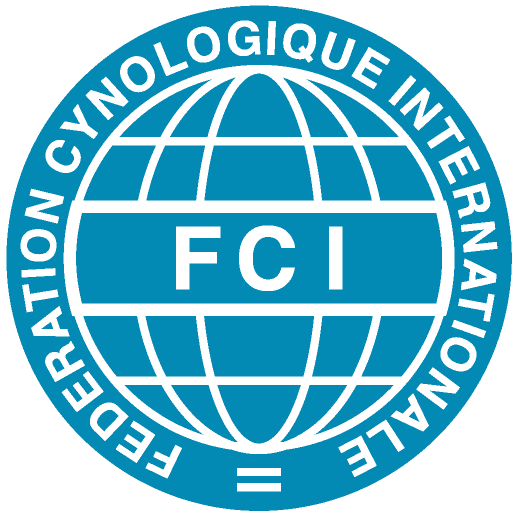 19. oktober 2015SPLOŠNI PRAVILNIK1. člen - Zahteve v zvezi z vlogo za članstvo ali partnerstvoVlogi za sprejem v članstvo ali partnerstvo je treba priložiti overjen izvod statuta in pravilnika organizacije kandidatke ter izvod listine, s katero ji je podeljeno pooblastilo v njeni državi, ali potrdilo pristojnih nacionalnih organov, na katerem je navedena pravna oblika, ki je kandidatki priznana v njeni državi. Vloga mora med drugim vsebovati tudi naslednji izjavi:organizacija kandidatka se zavezuje, da bo spoštovala Statut in Splošni pravilnik FCI ter sklepe Generalnega odbora in Generalne skupščine FCI;organizacija kandidatka se zavezuje, da bo spoštovala vsa pravila in pravilnike FCI.2. člen - Glasovanje in volitve v Generalni skupščiniGlasovanjeV primeru javnega glasovanja uporabijo vse članice, ki imajo glasovalno pravico, glasovalni kartonček, na katerem je jasno navedeno ime njihove države, ali, če tako odloči Generalna skupščina, izvršni direktor poimensko kliče posamezne članice.VolitveNa vsaki Generalni skupščini se imenuje volilni odbor.Tega sestavljajo tri (3) osebe, ki niso na seznamu kandidatov za volitve.Volilni odbor in izvršni direktor FCI so odgovorni za razdelitev, pobiranje in preštevanje glasovnic.Po volitvah se vse glasovnice 90 dni hranijo v zapečateni ovojnici v Generalnem sekretariatu FCI in so na zahtevo na voljo za ogled posameznikom, ki so kandidirali na volitvah.3. člen - Generalni odbor1.Generalni odbor se sestane vsaj dvakrat letno. Sestane se lahko tudi pogosteje, če izvršni odbor meni, da je to potrebno. Dodatna seja poteka dan pred Generalno skupščino FCI.2.Na vsaki seji se po možnosti določita kraj in datum naslednje seje. V primeru pomembnih in nepredvidenih razlogov je mogoče kraj in datum seje spremeniti (s predsednikovim soglasjem), če je mogoče pravočasno obvestiti vse člane Generalnega odbora.3.Vabila na seje Generalnega odbora v imenu predsednika pošlje izvršni direktor. Poslana so v pisni obliki vsaj mesec dni pred datumom seje. Izvršni odbor pripravi dnevni red. Člani Generalnega odbora lahko dodajo dodatne točke k dnevnemu redu, če se to izkaže za potrebno po zadnji seji Izvršnega odbora. Člani Generalnega odbora pravočasno obvestijo izvršnega direktorja o temah, ki bi morale biti na dnevnem redu.4.Vse seje Generalnega odbora potekajo ob navzočnosti izvršnega direktorja, ki pripravi zapisnik. Tega je treba napisati v angleškem jeziku in posredovati članom Generalnega odbora najkasneje mesec dni po seji. Zapisnik je treba čim prej prevesti še v druge uradne jezike FCI.Če se izvršni direktor seje ne more udeležiti, ga nadomesti druga kvalificirana oseba, ki pripravi zapisnik.5.Izvršni direktor vodi knjigo, v katero zapisuje datum in sprejete sklepe Generalnega odbora. Člani Generalnega odbora imajo pravico do vpogleda v to knjigo na zahtevo.6.Generalni odbor mora sprejeti zapisnik predhodne seje. Izvirnik zapisnika, ki ga podpišeta predsednik in izvršni direktor, se posreduje organizacijam članicam največ 60 dni po sprejetju.4. člen - Izvršni odbor1.Izvršni odbor se sestane vsaj dvakrat letno.2.Na vsaki seji se po možnosti določita kraj in datum naslednje seje.3.Vabila na seje Izvršnega odbora v imenu predsednika pošlje izvršni direktor. Poslana so v pisni obliki vsaj mesec dni pred datumom seje. Predsednik in izvršni direktor pripravita dnevni red. Člani Izvršnega odbora lahko dodajo točke k dnevnemu redu na začetku seje.4.Vse seje Izvršnega odbora potekajo ob navzočnosti izvršnega direktorja, ki pripravi zapisnik. Ta mora biti napisan v angleškem jeziku in posredovan članom Izvršnega odbora najkasneje mesec dni po seji.Če se izvršni direktor seje ne more udeležiti, ga nadomesti druga kvalificirana oseba, ki pripravi zapisnik.5.Izvršni direktor vodi knjigo, v katero zapisuje datum in sprejete sklepe Izvršnega odbora. Člani Generalnega odbora imajo pravico do vpogleda v to knjigo na zahtevo.6.Izvršni odbor mora sprejeti zapisnik predhodne seje. Izvirnik zapisnika podpišeta predsednik in izvršni direktor.7.Predsednik in izvršni direktor se sestaneta tako pogosto, kot je potrebno.Člen 5 - ČlaniNacionalne kinološke zveze (članice in pogodbene partnerice FCI) in njihovi člani se vzajemno zavezujejo, da ne bodo medsebojno posegali v svoje kinološke zadeve.6. člen - Priznavanje novih pasemFCI lahko prizna nove pasme. Priznanje se vrši v dveh korakih: začasno in dokončno priznanje.Postopek priznanja pasme (začasnega in dokončnega) je opisan v priloženem dodatku (št. 1) in ga mora odobriti Generalna skupščina.7. člen - Pasemski standardi1.Članice morajo Generalnemu odboru posredovati seznam nacionalnih pasem in standarde zadevnih pasem v vsaj enem od uradnih jezikov FCI.Pasemski standardi morajo biti napisani v skladu z vzorcem, ki ga je sprejela FCI, tj. t.i. „modelom iz Jeruzalema“ (glej Dodatek št. 2). Generalni sekretariat poskrbi za prevode v uradne jezike FCI.2.Nov ali spremenjen pasemski standard začne veljati z dnem objave v vsaj enem uradnem jeziku FCI. Datum objave veljavnega izvirnega standarda pasme (na drugi strani pasemskega standarda) je datum seje, na kateri je Generalni odbor sprejel (novi ali spremenjeni) standard pasme.Za takšno objavo je odgovoren Generalni sekretariat. Datum objave je naveden na prvi strani pasemskega standarda.3.Pred sprejetjem novega ali spremenjenega pasemskega standarda se je treba posvetovati s komisijo za standarde, v primeru morebitnih dvomov, zlasti v primeru vloge za priznanje nove pasme, pa je treba za nasvet prositi znanstveno komisijo.4.Vloge za začasno priznanje novih pasem mora odobriti Generalni odbor.Generalni odbor odobri tudi spremembe obstoječih pasemskih standardov in standarde pasem, ki bodo začasno priznane, na zahtevo članic, ki so odgovorne za zadevne pasemske standarde, in potem, ko jih proučita komisija za standarde in, po potrebi ter zlasti v primeru novih pasem, znanstvena komisija. Novi pasemski standardi temeljijo na standardu iz države izvora ali pokroviteljstva. Vloge za dokončno priznanje pasem in standarde teh pasem odobri Generalna skupščina.Članice in pogodbene partnerice FCI morajo svoje sodnike čim prej seznaniti z novimi pasemskimi standardi ali spremembami pasemskih standardov.8. člen - Rodovne knjige1.Vse članice in pogodbene partnerice morajo voditi rodovno knjigo za vse pasme, ki jih prizna FCI. Voditi morajo tudi dodatek k rodovni knjigi.Psa je mogoče vpisati v rodovno knjigo ali dodatek k tej knjigi le, če ima njegov vzreditelj/lastnik stalno prebivališče v državi, v kateri bo pes vpisan.Začasno priznane pasme je treba vpisati v dodatek k rodovni knjigi. Rodovniki, izdani za pse pasem, ki jih FCI ne priznava, ne smejo vsebovati logotipa FCI oziroma morajo vsebovati opombo „pasma ni priznana s strani FCI“.2.Članice in pogodbene partnerice izključno in vzajemno priznajo svoje rodovne knjige in dodatke k tem knjigam.Generalni sekretariat FCI objavi posodobljen seznam začetnic različnih rodovnih knjig.Rodovne knjige vseh članic in pogodbenih partneric FCI morajo biti dane na razpolago organizacijam, ki jih prizna FCI, za namene morebitnih raziskav.3.Na izvirnikih rodovnikov mora številka vpisa v rodovno knjigo slediti začetnicam rodovne knjige, v katero je pes vpisan (npr.: SHSB/LOS: št. 255 333); poleg tega je treba navesti tudi številke vpisa v rodovno knjigo in začetnice rodovnih knjig za vsaj tri generacije prednikov. V rodovnikih, vključno v izvoznih rodovnikih, bi morale biti navedene tudi vrsta dlake, barva in velikost psa.V rodovnikih morajo biti vpisani doseženi uradni nazivi FCI, vpišejo pa se lahko tudi državni nazivi, ki so jih podelile članice in pogodbene partnerice FCI.4.Če psi prihajajo iz držav, v katerih ni članic ali pogodbenih partneric FCI ali s katerimi ni sklenjen sporazum o priznavanju rodovnikov, lahko članice in pogodbene partnerice ter z njihove strani pooblaščeni pasemski klubi, ne glede na zgornjo 2. točko, vpišejo pse z rodovnikom, ki ga FCI ne priznava, v dodatek k rodovni knjigi, potem ko jih pregleda odobren sodnik za zadevno pasmo; njihovi potomci, od četrte generacije dalje, se lahko vpišejo v rodovno knjigo. Enak postopek se uporablja za pse brez rodovnika.5.Vsaka članica ali pogodbena partnerica lahko zavrne vpis oziroma ponovni vpis psa v svojo rodovno knjigo ali pa psa vpiše oziroma ponovno vpiše z opombo „omejen vpis z vzrejno prepovedjo“, če ima dedne hibe ali hibe, ki so v nasprotju z 2. členom Statuta, ali ne ustreza pravilom selekcije, ki jih določi zadevna članica ali pogodbena partnerica.Poleg tega članice in pogodbene partnerice niso dolžne v svojo rodovno knjigo samodejno vpisati ali ponovno vpisati uvoženega psa, če menijo, da rodovnik ni bil primerno pripravljen. Članice in pogodbene partnerice morajo v tem primeru članici, ki je izdala overjen izvozni rodovnik, jasno razložiti razlog za zavrnitev.6.V državah, v katerih rodovne knjige v imenu nacionalne kinološke zveze vodijo pasemski klubi članic in pogodbenih partneric FCI, mora biti na rodovnikih jasno navedeno, da so ti pasemski klubi člani nacionalne kinološke zveze.7.Rodovniki so za članice in pogodbene partnerice FCI uradno veljavne listine.8.Ob izdaji rodovnika je treba jasno navesti opazna, dokončna in prepoznavna odstopanja barv dlake od tistih, ki so določene v standardu pasme. Za vsakega psa v leglu se lahko izdata samo en rodovnik in samo en izvozni rodovnik, na katerih bi moralo biti navedeno ime lastnika psa; če lastnikovo ime ni vpisano v rodovniku, mora nacionalna kinološka zveza izdati posebno potrdilo o lastništvu. Poleg tega mora biti za lastništvo psa odgovorna samo ena oseba. Ta mora biti na seznamu lastnikov navedena prva.9.Pri prodaji psa v tujino mora nacionalna kinološka zveza izdati overjen izvozni rodovnik v enem od štirih uradnih jezikov FCI. Vendar pa je prepovedano izdati izvozni rodovnik za psa, ki ni tetoviran ali označen z mikročipom.Če je pes vpisan v dodatek k rodovni knjigi, je zanj mogoče izdati potrdilo o vpisu za namen izvoza, da se omogoči njegov ponovni vpis v drug dodatek k rodovni knjigi.Za vsakega psa, vpisanega pri članici ali pogodbeni partnerici FCI, ki je nato izvožen, nacionalna kinološka zveza, ki je psa nazadnje vpisala, potrdi prenos lastništva na novega lastnika, tako da navede njegovo ime in naslov v izvozni rodovnik ali izda posebno potrdilo o lastništvu.10.Nacionalne kinološke zveze in njihovi pasemski klubi ne smejo spremeniti nobenega podatka v zvezi s psom, ki je že vpisan v priznano rodovno knjigo.Številka prvotnega vpisa in začetnice rodovne knjige morajo biti na vseh dokumentih, ki vsebujejo kinološke podatke (programi delovnih preizkušenj, katalogi razstav, rodovniki, obrazci za vpis v rodovno knjigo), navedene poleg številke vpisa v novo rodovno knjigo.11.Pri prodaji psa v tujino je treba številko vpisa v novo rodovno knjigo in začetnice nove rodovne knjige zapisati v izvirnik izvoznega rodovnika. Ta podatek mora biti overjen z žigom in podpisom nacionalne kinološke zveze, ki vodi rodovno knjigo.Prepovedano je izdati nov rodovnik za uvoženega psa.12.Članice in pogodbene partnerice morajo Generalnemu sekretariatu FCI poslati vzorce rodovnikov, veljavnih v njihovih državah. Generalni sekretariat FCI mora o morebitnih spremembah rodovnika takoj obvestiti vse članice in pogodbene partnerice.13.Vse članice in pogodbene partnerice morajo rodovnike, ki jih izda članica ali pogodbena partnerica, sprejeti kot „dokazila, da so se mladiči skotili čistokrvnim staršem iste pasme“. Vendar pa lahko članice in pogodbene partnerice uporabijo zgoraj navedeno 5. točko. Članica ali pogodbena partnerica teh rodovnikov nikakor ne more razglasiti za neveljavne.14.Članice in pogodbene partnerice niso dolžne v rodovno knjigo vpisati mladičev, ki so rezultat parjenja staršev, ki ne ustrezajo pasemskim standardom FCI, in izdati rodovnike zanje.9. člen - Imena psarn1.Vse članice morajo zaprositi Generalni sekretariat FCI za vpis novih imen psarn v mednarodni register psarn FCI. Nacionalna kinološka zveza lahko predloži vlogo za takšen vpis le za vzreditelje, ki imajo stalno prebivališče v zadevni državi. FCI priznava solastništvo imena psarne. Vendar pa je treba v tem primeru za vsako leglo določiti enega od solastnikov, ki je uradno odgovoren za spoštovanje nacionalnih in mednarodnih predpisov v vseh zadevah v zvezi z vzrejo in vpisom v rodovno knjigo.2.Članice in pogodbene partnerice priznajo imena psarn, ki jih registrirajo druge članice in pogodbene partnerice.3.FCI je odgovorna za strog nadzor nad mednarodnim registrom, da se prepreči morebitno podvajanje imen ali poimenovanje, ki bi lahko privedlo do zamenjav.4.Podelitev in uporaba imen psarn sta urejeni z naslednjimi določbami:psi lahko nosijo izključno ime psarne svojega vzreditelja. Kot vzreditelj se šteje lastnik psice v času parjenja. V primeru prodaje breje psice je treba pred poimenovanjem mladičev po kupčevi psarni pridobiti prodajalčevo pisno dovoljenje;uradno registriranih imen psa in psarne ni mogoče spremeniti;nacionalna kinološka zveza lahko doda ime psarne, registrirane pri FCI, v rodovnik, če je zadevna pasma priznana s strani nacionalne kinološke zveze, ki je izdala rodovnik, in/ali FCI;vzreditelj lahko registrira le eno ime psarne, ne glede na to, koliko pasem vzreja; ime psarne se podeli posamezniku in ima doživljenjsko veljavnost, razen če se preneha uporabljati ali se mu lastnik pisno odpove. Praviloma preneha veljati s smrtjo osebe, kateri je bilo podeljeno. Nacionalna kinološka zveza lahko potem, ko so dedne pravice ustrezno dokazane, odobri prenos imena psarne na vzrediteljevega dediča. Lastnik imena psarne lahko v upravljanje psarne vključi soprogo ali soproga ter otroke ali sorodnike, ki so stari vsaj osemnajst let. Prvotni lastnik imena psarne ostaja predstavnik vzrejne dejavnosti.Združenja vzrediteljev z dvema ali več člani morajo zaprositi za skupno ime psarne; veljajo zgoraj navedena pravila. FCI je treba obvestiti o morebitnih spremembah v sestavi združenja.Vse ostale zadeve so urejene z določbami zadevne nacionalne kinološke zveze. Vzreditelj mora pred selitvijo v drugo državo, v kateri ima FCI svojo članico ali pogodbeno partnerico, obvestiti članico ali pogodbeno partnerico, ki je registrirala ime psarne, da se omogoči pravilna izvedba prenosa.Pogoji uporabe imena psarne so odvisni od dogovora med nacionalno kinološko zvezo in vzrediteljem(-ji).Da se omogoči uporaba imena psarne po ločitvi ali razvezi, morata prejšnja lastnika tega imena dati pravno veljavni izjavi, v katerih jasno navedeta, kdo ga lahko odslej uporablja. V tem primeru se lahko ime psarne prenese na nove(ga) lastnika(-ke), če izpolnjuje(jo) zahteve nacionalne kinološke zveze glede lastnikov imen psarn.V primeru pritožbe pri nacionalni kinološki zvezi zadevnega imena psarne ni dovoljeno uporabljati, dokler nacionalna kinološka zveza ne posreduje potrditve lastniku imena psarne;imena psarn, ki jih prizna FCI, imajo prednost pred tistimi, ki so priznana samo na nacionalni ravni.Ime psarne, priznano na nacionalni ravni, se v primeru pritožbe lastnika imena psarne, registriranega pri FCI, na zahtevo FCI razglasi za neveljavno, če podobnost imen škoduje imenu psarne, ki ga je priznala FCI. Od 1. januarja 2006 članice in pogodbene partnerice imen psarn ne smejo več registrirati samo na nacionalni ravni. 10. člen - PrireditveMednarodne prireditveMednarodne razstave psov vseh pasem in mednarodne preizkušnje, na katerih se podeljujejo nagrade FCI (CACIB, CACIT, CACIAG, CACIL, CACIOB), so organizirane pod pokroviteljstvom FCI. Vsi dokumenti in katalogi v povezavi z zgoraj navedenimi prireditvami morajo vsebovati logotip FCI. Poleg tega mora biti logotip FCI tudi na vseh teh prireditvah dobro viden.Morebitne dopustne pritožbe v zvezi s temi prireditvami najprej obravnavajo organizatorji, nato pa jih po potrebi preuči Generalni odbor FCI. Pritožbe v zvezi s sodniki obravnavajo nacionalne kinološke zveze, ki so zadevnim sodnikom dovolile soditi na teh prireditvah. Zoper ocene se ni mogoče pritožiti.Državne prireditveČlanice/pogodbene partnerice FCI ne smejo podeliti kandidature CAC (Certificat d’Aptitude au Championnat - potrdila o prvaštvu) na razstavah, ki se odvijajo na ozemlju druge članice/pogodbene partnerice FCI, niti na podlagi dogovora ali pogodbe med temi članicami/pogodbenimi partnericami FCI.Pes mora za pridobitev naziva državnega prvaka članice/pogodbene partnerice FCI osvojiti vsaj dve (2) kandidaturi CAC na razstavah, organiziranih na ozemlju zadevne države, razen če je že državni prvak druge članice/pogodbene partnerice FCI. Morebitne dopustne pritožbe v zvezi s temi prireditvami obravnavajo organizatorji. Pritožbe zoper sodnike obravnavajo nacionalne kinološke zveze, ki so zadevnim sodnikom dovolile soditi na teh prireditvah. Zoper ocene se ni mogoče pritožiti.11. člen - Sodniki1.Članice in pogodbene partnerice so odgovorne za usposabljanje in izpite (v skladu s pravili FCI) sodnikov, ki smejo podeljevati kandidature CACIB, CACIT, CACIAG, CACIOB in CACIL. Samo takšne sodnike lahko priznajo FCI ter njene članice in pogodbene partnerice.2.Sodnik je lahko vpisan na seznam sodnikov članice ali pogodbene partnerice samo, če ima stalno prebivališče v državi, kjer ima ta članica ali pogodbena partnerica svoj sedež. Poleg tega je lahko sodnik vpisan le na enem seznamu sodnikov FCI.Članice in pogodbene partnerice morajo na svoji spletni strani objaviti posodobljen seznam sodnikov (ime, naslov, elektronska pošta, telefonska številka, kvalifikacije, jeziki, ki jih obvlada). Ta posodobljeni seznam je treba vsako leto poslati tudi Generalnemu sekretariatu FCI.Članice in pogodbene partnerice se same odločijo, ali sezname sodnikov za ocenjevanje dela psov objavijo na spletu in pošljejo generalnemu sekretariatu FCI.12. člen - Etični kodeks za vzrediteljeVzreja in razvoj pasjih pasem morata temeljiti na dolgoročnih ciljih in trdnih načelih, da vzrejna dejavnost ne privede do pojava pasjih bolezni in psov z nestabilnim značajem ali pomanjkljivimi delovnimi spretnostmi. Cilj vzreje morata biti ohranjanje in po možnosti povečanje genske raznovrstnosti pasme.Za vzrejo se uporabljajo samo funkcionalno zdravi psi. Vsi vzreditelji morajo pri izbiri psov za vzrejo preveriti, ali so ti psihično in fizično primerni za razmnoževanje. Vzreditelj se mora prepričati, da so psi, ki jih namerava uporabiti za vzrejo, značajsko stabilni in v dobri fizični kondiciji.Dokler je mladič v vzrediteljevi oskrbi, mu mora ta omogočati, da se duševno in telesno razvija v ugodnem okolju, ki mladiču zagotavlja pravilno socializacijo. 13. člen - Kazni in sankcijeFCI prizna vse pravno veljavne dokončne kazni (izrečene kateri koli osebi, kot so sodniki, vzreditelji, razstavljavci, vodniki itd.), o katerih jo obvestijo njene članice in pogodbene partnerice, ter z njimi seznani druge članice in pogodbene partnerice, da se lahko kazni vršijo v vseh državah, ki so v pristojnosti FCI.14. člen - Stalno prebivališčeČe države stalnega prebivališča ni mogoče določiti v skladu s Statutom FCI, se upošteva naslednje:država stalnega prebivališča je država, v kateri oseba preživi večino časa in si ustvari glavna poklicna in zasebna razmerja.Če države stalnega prebivališča ni mogoče določiti na podlagi zgornje trditve, se upošteva naslednje:država stalnega prebivališča je država, v kateri oseba plačuje davke.Če države stalnega prebivališča še vedno ni mogoče določiti, o tem odloči Generalni odbor FCI.Ta Splošni pravilnik je bil sprejet na Generalni skupščini FCI v Acapulcu dne 23. maja 2007.Spremembe v krepkem poševnem tisku so bile odobrene na Generalni skupščini FCI v Milanu dne 9. Junija 2015 in veljajo od 19. oktobra 2015.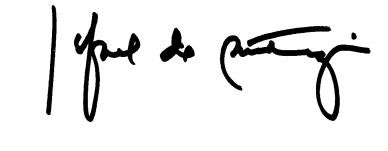 Predsednik	Izvršni direktor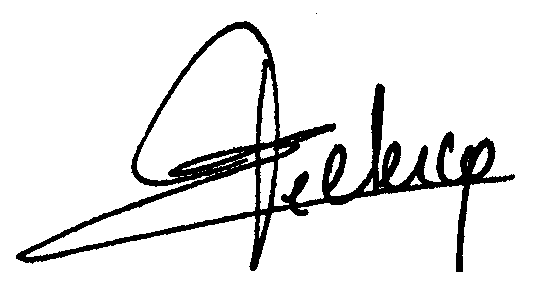 Rafael de Santiago	Yves De Clercq